41.pielikumsPriekules novada pašvaldības domes2016.gada 26.maija sēdes protokolam Nr.10,41.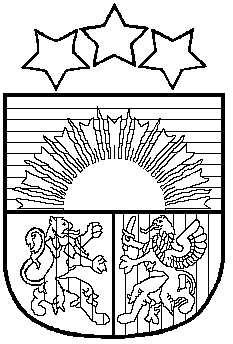 LATVIJAS REPUBLIKAPRIEKULES NOVADA PAŠVALDĪBAS DOMEReģistrācijas Nr. , Saules iela 1, Priekule, Priekules novads, LV-3434, tālrunis , fakss 63497937, e-pasts: dome@priekulesnovads.lvLĒMUMSPriekulē2016.gada 26.maijā                	                                                                                     Nr.1041.Par grozījumiem Priekules novada pašvaldības domes 2015.gada 30.decembra lēmumā “Par degvielas limitu noteikšanu Priekules novada pašvaldības transporta līdzekļiem 2016.gadā” (protokols Nr.17, 16.§)Atbilstoši iepirkuma "Mazlietota mikroautobusa ar kravas kasti iegāde Priekules novada pašvaldības vajadzībām" rezultātiem Bunkas pagasta pārvaldes saimnieciskās darbības nodrošināšanai tiek iegādāts automašīna Renault Master. Līdz ar to nepieciešams noteikt limitu degvielas iegādei.	Atklāti balsojot PAR - 11 deputāti (Malda Andersone, Inita Rubeze, Arnis Kvietkausks, Inese Kuduma, Vaclovs Kadaģis, Mārtiņš Mikāls, Ainars Cīrulis, Vija Jablonska, Arta Brauna, Tatjana Ešenvalde, Andris Džeriņš); PRET -  nav; ATTURAS -  nav; Priekules novada pašvaldības dome NOLEMJ:1. Izdarīt Priekules novada pašvaldības domes 2015.gada 30.decembra lēmumā “Par degvielas limitu noteikšanu Priekules novada pašvaldības transporta līdzekļiem 2016.gadā” (protokols Nr.17, 16.§) iestādē “Bunkas pagasta pārvalde” šādus grozījumus:1.1. svītrot rindas: 1.2. samazināt automašīnai Peugeot 307 (GZ 9891) limitu no 200 uz 100 euro/mēnesī:1.3. papildināt lēmumu ar jaunu rindu:2. Grozījumi stājas spēkā ar 2016.gada 1.jūniju.Lēmums paziņojams:1 eks. izsniedzot finanšu nodaļai;1 eks. Bunkas pagasta pārvaldei;1 eks. izsniedzot izpilddirektoram.Pašvaldības domes priekšsēdētāja       					V.JablonskaTransportlīdzekļa marka modelis (valsts reģistrācijas Nr.)Limiti, euro/mēnesī 2016StruktūrvienībaUAZ 3303 (BU 4800)5006.6002UAZ 3303 (AT 4608)15006.6002Transportlīdzekļa marka modelis (valsts reģistrācijas Nr.)Limiti, euro/mēnesī 2016StruktūrvienībaPeugeot 307 (GZ 9891)10001.1102Transportlīdzekļa marka modelis (valsts reģistrācijas Nr.)Limiti, euro/mēnesī 2016StruktūrvienībaRenault Master30006.6002